Yukarıdaki belirtilen bilgilerin doğruluğunu, 2014-2015 Sezonunda Lig’e katılacağımızı ……../……../………tarihi itibariyle beyan ve taahhüt ederiz.TAAHHÜTNAMEKulübümüzün tescili halinde;TFF’nin kanun, statü ve diğer ilgili tüm düzenleme ve kararlarımıza aynen uyacağımızı;TFF tarafından düzenlenecek profesyonellik kriterleri ile lig statülerini kabul ettiğimizi;Uyuşmazlık Çözüm Kurulu’nun görev ve yetkileri ile bu kurulun ihtiyari hakem veya hakem heyeti olarak verdiği kararlara karşı başvuru usulü hükümleri saklı kalmak kaydıyla; TFF’nin ilk derece hukuk kurullarının görev ve yetkilerini kabul edip kararlarına uyacağımızı ve bu kararlar ile 5894 Sayılı Türkiye Futbol Federasyonu Kuruluş ve Görevleri Hakkında Kanun’un 6. maddesinin 2. fıkrası hükmünce TFF talimatları, düzenlemeleri ile bunlara ilişkin uygulamalar aleyhine, sadece Tahkim Kurulu nezdinde itirazda bulunacağımızı; konusu Uyuşmazlık Çözüm Kurulu’nun ihtiyari hakem veya hakem heyeti olarak verdiği kararlar olan itirazlar dışında, Tahkim Kurulu kararlarının kesin olduğunu kabul ile kararlara karşı da herhangi bir adli veya idari yargı yolunda temyiz, tashihi karar, yargılamanın iadesi gibi kanun yollarına başvurma hakkımızın bulunmadığını ve sadece Tahkim Kurulu nezdinde itirazda bulunacağımızı;Yukarıdaki taahhütlerimize aykırı hareket ettiğimiz takdirde tescilimizin iptalini ve müsabakalara iştirak ettirilmemeyi, kabul, taahhüt ve beyan ederiz.KULÜP ADI		:TARİH/KAŞE/İMZABAŞKANNOT: Bu taahhütname, noterde ve yönetim kurulu kararı eklenerek Kulüp Başkanı tarafından imzalanacaktır.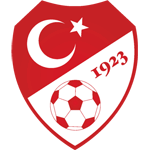 2014 – 2015 SEZONUPROFESYONEL LİGLER KATILIM FORMU2014 – 2015 SEZONUPROFESYONEL LİGLER KATILIM FORMU2014 – 2015 SEZONUPROFESYONEL LİGLER KATILIM FORMU2014 – 2015 SEZONUPROFESYONEL LİGLER KATILIM FORMU2014 – 2015 SEZONUPROFESYONEL LİGLER KATILIM FORMU2014 – 2015 SEZONUPROFESYONEL LİGLER KATILIM FORMU2014 – 2015 SEZONUPROFESYONEL LİGLER KATILIM FORMU2014 – 2015 SEZONUPROFESYONEL LİGLER KATILIM FORMU2014 – 2015 SEZONUPROFESYONEL LİGLER KATILIM FORMU2014 – 2015 SEZONUPROFESYONEL LİGLER KATILIM FORMU2014 – 2015 SEZONUPROFESYONEL LİGLER KATILIM FORMU2014 – 2015 SEZONUPROFESYONEL LİGLER KATILIM FORMU2014 – 2015 SEZONUPROFESYONEL LİGLER KATILIM FORMUKULÜBÜN ADIKULÜBÜN ADIKULÜBÜN ADIKULÜBÜN ADIKULÜBÜN 2014-2015 SEZONUNDA LİGE KATILIM İSMİ(Yasal Prosedürleri yerine getirmek koşulu ile)KULÜBÜN 2014-2015 SEZONUNDA LİGE KATILIM İSMİ(Yasal Prosedürleri yerine getirmek koşulu ile)KULÜBÜN 2014-2015 SEZONUNDA LİGE KATILIM İSMİ(Yasal Prosedürleri yerine getirmek koşulu ile)KULÜBÜN 2014-2015 SEZONUNDA LİGE KATILIM İSMİ(Yasal Prosedürleri yerine getirmek koşulu ile)KULÜBÜN MERKEZ OFİS ADRESİKULÜBÜN MERKEZ OFİS ADRESİKULÜBÜN MERKEZ OFİS ADRESİKULÜBÜN MERKEZ OFİS ADRESİKULÜBÜN MERKEZ OFİS TELEFON NUMARALARIKULÜBÜN MERKEZ OFİS TELEFON NUMARALARIKULÜBÜN MERKEZ OFİS TELEFON NUMARALARIKULÜBÜN MERKEZ OFİS TELEFON NUMARALARIKULÜBÜN MERKEZ OFİS FAX NUMARALARIKULÜBÜN MERKEZ OFİS FAX NUMARALARIKULÜBÜN MERKEZ OFİS FAX NUMARALARIKULÜBÜN MERKEZ OFİS FAX NUMARALARIKULÜBÜN RESMİ İNTERNET SİTESİKULÜBÜN RESMİ İNTERNET SİTESİKULÜBÜN RESMİ İNTERNET SİTESİKULÜBÜN RESMİ İNTERNET SİTESİKULÜBÜN E-MAİL ADRESİKULÜBÜN E-MAİL ADRESİKULÜBÜN E-MAİL ADRESİKULÜBÜN E-MAİL ADRESİKULÜBÜN TÜZÜĞÜNDE YER ALAN TESCİLLİ RENKLERİKULÜBÜN TÜZÜĞÜNDE YER ALAN TESCİLLİ RENKLERİKULÜBÜN TÜZÜĞÜNDE YER ALAN TESCİLLİ RENKLERİKULÜBÜN TÜZÜĞÜNDE YER ALAN TESCİLLİ RENKLERİKULÜBÜN İDARİ YETKİLİ KİŞİLERİKULÜBÜN İDARİ YETKİLİ KİŞİLERİKULÜBÜN İDARİ YETKİLİ KİŞİLERİKULÜBÜN İDARİ YETKİLİ KİŞİLERİKULÜBÜN İDARİ YETKİLİ KİŞİLERİKULÜBÜN İDARİ YETKİLİ KİŞİLERİKULÜBÜN İDARİ YETKİLİ KİŞİLERİKULÜBÜN İDARİ YETKİLİ KİŞİLERİKULÜBÜN İDARİ YETKİLİ KİŞİLERİKULÜBÜN İDARİ YETKİLİ KİŞİLERİKULÜBÜN İDARİ YETKİLİ KİŞİLERİKULÜBÜN İDARİ YETKİLİ KİŞİLERİKULÜBÜN İDARİ YETKİLİ KİŞİLERİKULÜBÜN İDARİ YETKİLİ KİŞİLERİKULÜBÜN İDARİ YETKİLİ KİŞİLERİKULÜBÜN İDARİ YETKİLİ KİŞİLERİKULÜBÜN İDARİ YETKİLİ KİŞİLERİGÖREVİGÖREVİADI SOYADIADI SOYADIİŞ TELEFONUİŞ TELEFONUCEP TELEFONUCEP TELEFONUCEP TELEFONUCEP TELEFONUE MAIL ADRESİE MAIL ADRESİE MAIL ADRESİE MAIL ADRESİE MAIL ADRESİE MAIL ADRESİE MAIL ADRESİBAŞKANBAŞKANGENEL MÜDÜR/KULÜP MÜDÜRÜGENEL MÜDÜR/KULÜP MÜDÜRÜGÜVENLİK SORUMLUSU(3. Lig için zorunlu değil)GÜVENLİK SORUMLUSU(3. Lig için zorunlu değil)MEDYA SORUMLUSU(3. Lig için zorunlu değil)MEDYA SORUMLUSU(3. Lig için zorunlu değil)AKREDİTASYON SORUMLUSUAKREDİTASYON SORUMLUSUSTADYUM MÜDÜRÜSTADYUM MÜDÜRÜTARAFTARDAN SORUMLU YK ÜYESİTARAFTARDAN SORUMLU YK ÜYESİSTADYUM BİLGİLERİSTADYUM BİLGİLERİSTADYUM BİLGİLERİSTADYUM BİLGİLERİSTADYUM BİLGİLERİSTADYUM BİLGİLERİSTADYUM BİLGİLERİSTADYUM BİLGİLERİSTADYUM BİLGİLERİSTADYUM BİLGİLERİSTADYUM BİLGİLERİSTADYUM BİLGİLERİSTADYUM BİLGİLERİSTADYUM BİLGİLERİSTADYUM BİLGİLERİSTADYUM BİLGİLERİSTADYUM BİLGİLERİKULÜBÜN TÜM SEZON BOYUNCA MÜSABAKALARINI OYNACAĞINI TAAHHÜT ETTİĞİ STADYUMUN ADIKULÜBÜN TÜM SEZON BOYUNCA MÜSABAKALARINI OYNACAĞINI TAAHHÜT ETTİĞİ STADYUMUN ADIKULÜBÜN TÜM SEZON BOYUNCA MÜSABAKALARINI OYNACAĞINI TAAHHÜT ETTİĞİ STADYUMUN ADIKULÜBÜN TÜM SEZON BOYUNCA MÜSABAKALARINI OYNACAĞINI TAAHHÜT ETTİĞİ STADYUMUN ADISTADYUMUN ADRESİ STADYUMUN ADRESİ STADYUMUN ADRESİ STADYUMUN ADRESİ STADYUMUN İLETİŞİM BİLGİLERİSTADYUMUN İLETİŞİM BİLGİLERİSTADYUMUN İLETİŞİM BİLGİLERİSTADYUMUN İLETİŞİM BİLGİLERİTELTEL FAX FAXSTADYUM MÜLKİYETİ KULÜBE Mİ AİT?STADYUM MÜLKİYETİ KULÜBE Mİ AİT?STADYUM MÜLKİYETİ KULÜBE Mİ AİT?STADYUM MÜLKİYETİ KULÜBE Mİ AİT?EVETEVETEVETEVETEVETHAYIRHAYIRHAYIRHAYIRHAYIRHAYIRKULÜBE AİT DEĞİLSE AİT OLDUĞU KURULUŞKULÜBE AİT DEĞİLSE AİT OLDUĞU KURULUŞKULÜBE AİT DEĞİLSE AİT OLDUĞU KURULUŞKULÜBE AİT DEĞİLSE AİT OLDUĞU KURULUŞSTADYUM ÜST KULLANIM ŞEKLİSTADYUM ÜST KULLANIM ŞEKLİSTADYUM ÜST KULLANIM ŞEKLİSTADYUM ÜST KULLANIM ŞEKLİSEZONLUKSEZONLUKSEZONLUKSEZONLUKSEZONLUKMAÇ BAŞIMAÇ BAŞIMAÇ BAŞIMAÇ BAŞIMAÇ BAŞIMAÇ BAŞIDİĞER DİĞER DİĞER DİĞER STADYUM İÇİ REKLAM HAKLARI KULÜBE Mİ AİT?STADYUM İÇİ REKLAM HAKLARI KULÜBE Mİ AİT?STADYUM İÇİ REKLAM HAKLARI KULÜBE Mİ AİT?STADYUM İÇİ REKLAM HAKLARI KULÜBE Mİ AİT?EVETEVETEVETEVETEVETHAYIRHAYIRHAYIRHAYIRHAYIRHAYIROYUN SAHASIOYUN SAHASIOYUN SAHASIOYUN SAHASIDOĞALÇİMDOĞALÇİMDOĞALÇİMDOĞALÇİMDOĞALÇİMSUNİ ÇİMSUNİ ÇİMSUNİ ÇİMSUNİ ÇİMSUNİ ÇİMSUNİ ÇİMOYUN SAHASI AYDINLATMASIOYUN SAHASI AYDINLATMASIOYUN SAHASI AYDINLATMASIOYUN SAHASI AYDINLATMASIVARVARVARVARVARYOKYOKYOKYOKYOKYOKSPOR ALANI GÜVENLİK SERTİFİKASISPOR ALANI GÜVENLİK SERTİFİKASISPOR ALANI GÜVENLİK SERTİFİKASISPOR ALANI GÜVENLİK SERTİFİKASIVARVARVARVARVARYOKYOKYOKYOKYOKYOKSERTİFİKA ALIM TARİHİSERTİFİKA ALIM TARİHİSERTİFİKA ALIM TARİHİSERTİFİKA ALIM TARİHİGÖREVİADI SOYADIİMZASI VE KULÜP MÜHRÜKULÜP BAŞKANI, GENEL MÜDÜR VEYA GENEL SEKRETER